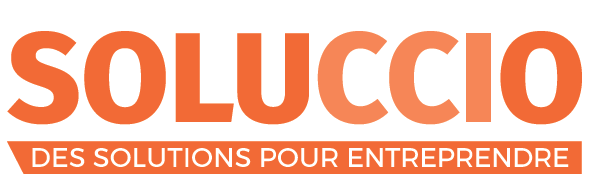 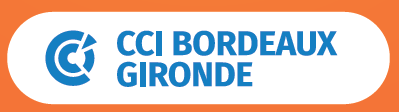 	Devenir Entrepreneur	Devenir Entrepreneur	Devenir Entrepreneur	Devenir Entrepreneur5 Jours pour Entreprendre 5 Jours pour Entreprendre 5 Jours pour Entreprendre 5 Jours pour Entreprendre 12, 14, 19, 21, 26, 28 janvierEn distanciel35H- 5 jours+1525 €26, 28 janvier, 02, 04, 09, 11 févrierEn distanciel35H- 5 jours+1525 €16, 17, 18, 24, jeudi 25 févrierBordeaux35H- 5 jours525 €02, 04, 09, 11, 16, 18 marsEn distanciel35H- 5 jours+1525 €08, 09, 10, 11, 12 mars Libourne35H- 5 jours525 €23, 24, 25, 31 mars, 01 avril Bordeaux35H- 5 jours525 €06, 08, 13, 15, 20, 22 avrilEn distanciel35H- 5 jours+1525 €27, 28, 29 avril, 05, 06 mai Bordeaux35H- 5 jours525 €10, 11, 18, 20, 25, 27 maiEn distanciel35H- 5 jours+1525 €18, 19,20, 26, 27 mai             Bordeaux35H- 5 jours525 €01, 02, 03, 9, 10 juinBordeaux35H- 5 jours525 €14, 15, 16, 17, 18 juinLibourne35H- 5 jours525 €15, 17, 22, 24, 29 juin, 01 juilletEn distanciel35H- 5 jours525 €6, 7, 8, 21, 22 juillet Bordeaux35H- 5 jours525 €6, 8, 13, 15, 20, 22 juilletEn distanciel35H- 5 jours+1525 €Développer un projet entrepreneurial réussiDévelopper un projet entrepreneurial réussiDévelopper un projet entrepreneurial réussiDévelopper un projet entrepreneurial réussiSur mesureBordeaux 35H-formation collective7H-formation individuelle28H-mise en pratique en autonomie1260 €Sur mesureLibourne 35H-formation collective7H-formation individuelle28H-mise en pratique en autonomie1260 €Sur mesureEn distanciel35H-formation collective7H-formation individuelle28H-mise en pratique en autonomie1260 €5 Jours pour Reprendre5 Jours pour Reprendre5 Jours pour Reprendre5 Jours pour Reprendre23, 24, 25 février et 03, 04 mars Bordeaux35H- 5 jours750€08, 10, 15, 17, 22, 24 juinEn distanciel35H- 5 jours+1750€26, 27, 28 octobre et 03, 04 novembre Bordeaux35H- 5 jours750€Devenir Micro-entrepreneurDevenir Micro-entrepreneurDevenir Micro-entrepreneurDevenir Micro-entrepreneurMaitriser le fonctionnement de la microentrepriseMaitriser le fonctionnement de la microentrepriseMaitriser le fonctionnement de la microentrepriseMaitriser le fonctionnement de la microentreprise25, 26 janvier Bordeaux14H-2 jours700 €25 févrierBordeaux 7H-1 jour350 €25 marsEn distanciel7H-1 jour350 €29 avrilBordeaux7H-1 jour350 €Entreprendre en microentrepriseEntreprendre en microentrepriseEntreprendre en microentrepriseEntreprendre en microentrepriseSur mesureBordeaux7H- formation collective3H-formation individuelle7H- mise en pratique en autonomie575 €Sur mesureEn distanciel7H- formation collective3H-formation individuelle7H- mise en pratique en autonomie575 €Marketing, communication et venteMarketing, communication et venteMarketing, communication et venteMarketing, communication et venteFondamentaux des techniques de venteFondamentaux des techniques de venteFondamentaux des techniques de venteFondamentaux des techniques de vente11, 12, 18, 19 janvier Libourne28H-4 jours1 400 €28 janvier, 4, 11 et 18 février Bordeaux28H-4 jours1 400 €Décrocher un marché publicDécrocher un marché publicDécrocher un marché publicDécrocher un marché public18 févrierBordeaux7H-1 jour500 €Marché public, la dématérialisationMarché public, la dématérialisationMarché public, la dématérialisationMarché public, la dématérialisation15 avrilBordeaux7H-1 jour500 €Facturer vos marchés publics sur ChorusFacturer vos marchés publics sur ChorusFacturer vos marchés publics sur ChorusFacturer vos marchés publics sur Chorus9 mars Bordeaux7H-1 jour500 €Adopter le numériqueAdopter le numériqueAdopter le numériqueAdopter le numériqueBooster son activité sur les réseaux sociauxBooster son activité sur les réseaux sociauxBooster son activité sur les réseaux sociauxBooster son activité sur les réseaux sociaux13 et 14 janvierBordeaux14H-2 jours1000 €9-10-11-12 févrierEn distanciel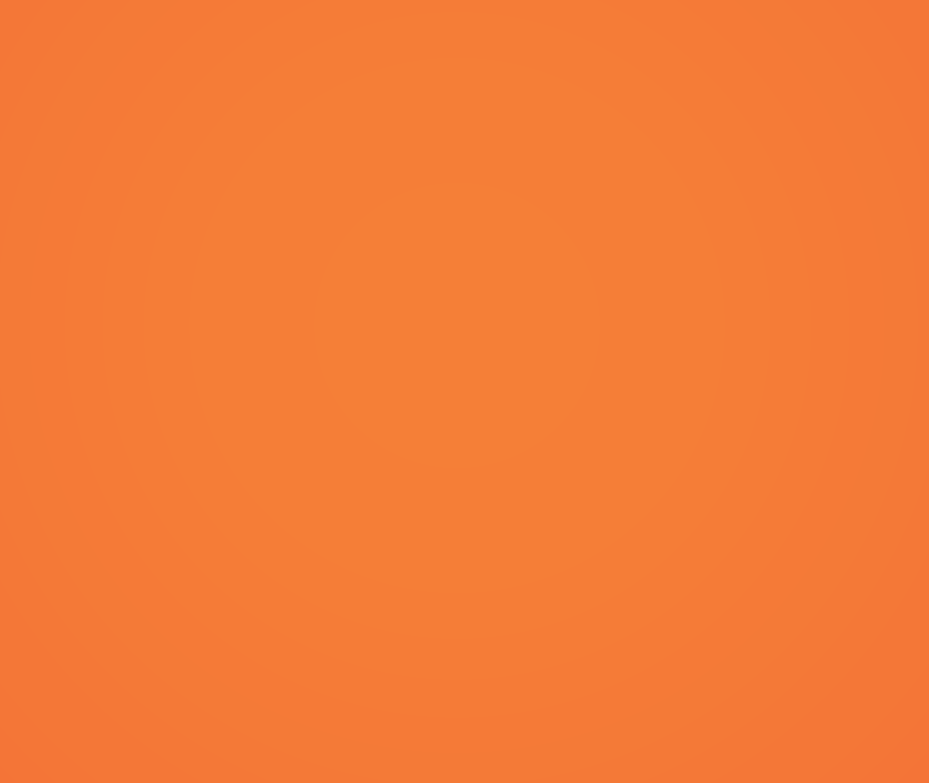 14h sur 4 jours1000 €22 et 23 févrierBordeaux14H-2 jours1000 €29 et 30 marsBordeaux14H-2 jours1000 €Créer son site web avec WordpressCréer son site web avec WordpressCréer son site web avec WordpressCréer son site web avec Wordpress19 et 20 janvierBordeaux14H-2 jours1000 €21 22 25 29 janvierEn distanciel14H sur 4 jours1000 €9 et 10 marsBordeaux14H-2 jours1000 €Utiliser le click & collect avec FacebookUtiliser le click & collect avec FacebookUtiliser le click & collect avec FacebookUtiliser le click & collect avec Facebook18 janvierBordeaux7H-1 jour500 €15 févrierEn distanciel7H-1 jour500 €15 marsBordeaux7H-1 jour500 €Mettre en place le click &collect avec un site GratuitMettre en place le click &collect avec un site GratuitMettre en place le click &collect avec un site GratuitMettre en place le click &collect avec un site Gratuit28 janvierBordeaux7H-1 jour500 €18 févrierEn distanciel7H-1 jour500 €11 marsBordeaux7H-1 jour500 €Data CompétencesData CompétencesData CompétencesData CompétencesProtection des données personnelles - RGPDProtection des données personnelles - RGPDProtection des données personnelles - RGPDProtection des données personnelles - RGPD1er février Bordeaux7H-1 jour500 €Délégué à la Protection des Données - DPODélégué à la Protection des Données - DPODélégué à la Protection des Données - DPODélégué à la Protection des Données - DPO9, 10, 11 et 18 mars Bordeaux28H-4 jours1500 €19, 20, 21 et 28 octobre Bordeaux28h-4 jours1500 €Référent Cybersécurité Référent Cybersécurité Référent Cybersécurité Référent Cybersécurité 06, 07, 13, 14, et 21 avril Bordeaux35H-5 jours2000 €16, 17, 23, 24 et 30 novembre Bordeaux35H-5 jours2000 €Optimiser la gestion et le management d’entrepriseOptimiser la gestion et le management d’entrepriseOptimiser la gestion et le management d’entrepriseOptimiser la gestion et le management d’entrepriseLes fondamentaux de la comptabilité et de l’analyse financière Les fondamentaux de la comptabilité et de l’analyse financière Les fondamentaux de la comptabilité et de l’analyse financière Les fondamentaux de la comptabilité et de l’analyse financière 09 et 16 février Bordeaux14H-2 jours700 €1er et 2 mars Bordeaux14H-2 jours700 €Recrutement, Intégration, Droit du travail Recrutement, Intégration, Droit du travail Recrutement, Intégration, Droit du travail Recrutement, Intégration, Droit du travail 10, 11, 17, 18 mars Bordeaux14H-4 jours 1 400 €Rendre son entreprise écoresponsableRendre son entreprise écoresponsableRendre son entreprise écoresponsableRendre son entreprise écoresponsable11, 12, 18, 19 janvier Bordeaux14H-4 jours 1 400 €Pilotez votre performance en construisant vos tableaux de bordPilotez votre performance en construisant vos tableaux de bordPilotez votre performance en construisant vos tableaux de bordPilotez votre performance en construisant vos tableaux de bord18 et 19 marsBordeaux14H-2 jours1000 €